 “Nature”, Ralph Waldo Emerson’s Essay Introducing Transcendentalism 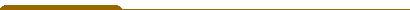 To go into solitude, a man needs to retire as much from his chamber as from society. I am not solitary whilst I read and write, though nobody is with me. But if a man would be alone, let him look at the stars. The rays that come from those heavenly worlds, will separate between him and what he touches. One might think the atmosphere was made transparent with this design, to give man, in the heavenly bodies, the perpetual presence of the sublime. Seen in the streets of cities, how great they are! If the stars should appear one night in a thousand years, how would men believe and adore; and preserve for many generations the remembrance of the city of God which had been shown! But every night come out these envoys of beauty, and light the universe with their admonishing smile. The stars awaken a certain reverence, because though always present, they are inaccessible; but all natural objects make a kindred impression, when the mind is open to their influence. Nature never wears a mean appearance. Neither does the wisest man extort her secret, and lose his curiosity by finding out all her perfection. Nature never became a toy to a wise spirit. The flowers, the animals, the mountains, reflected the wisdom of his best hour, as much as they had delighted the simplicity of his childhood. When we speak of nature in this manner, we have a distinct but most poetical sense in the mind. We mean the integrity of impression made by manifold natural objects. It is this which distinguishes the stick of timber of the wood-cutter, from the tree of the poet. The charming landscape which I saw this morning, is indubitably made up of some twenty or thirty farms. Miller owns this field, Locke that, and Manning the woodland beyond. But none of them owns the landscape. There is a property in the horizon which no man has but he whose eye can integrate all the parts, that is, the poet. This is the best part of these men's farms, yet to this their warranty-deeds give no title. To speak truly, few adult persons can see nature. Most persons do not see the sun. At least they have a very superficial seeing. The sun illuminates only the eye of the man, but shines into the eye and the heart of the child. The lover of nature is he whose inward and outward senses are still truly adjusted to each other; who has retained the spirit of infancy even into the era of manhood. His intercourse with heaven and earth, becomes part of his daily food. In the presence of nature, a wild delight runs through the man, in spite of real sorrows. Nature says, — he is my creature, and maugre all his impertinent griefs, he shall be glad with me. Not the sun or the summer alone, but every hour and season yields its tribute of delight; for every hour and change corresponds to and authorizes a different state of the mind, from breathless noon to grimmest midnight. Nature is a setting that fits equally well a comic or a mourning piece. In good health, the air is a cordial of incredible virtue. Crossing a bare common, in snow puddles, at twilight, under a clouded sky, without having in my thoughts any occurrence of special good fortune, I have enjoyed a perfect exhilaration. I am glad to the brink of fear. In the woods too, a man casts off his years, as the snake his slough, and at what period soever of life, is always a child. In the woods, is perpetual youth. Within these plantations of God, a decorum and sanctity reign, a perennial festival is dressed, and the guest sees not how he should tire of them in a thousand years. In the woods, we return to reason and faith. There I feel that nothing can befall me in life, — no disgrace, no calamity, (leaving me my eyes,) which nature cannot repair. Standing on the bare ground, — my head bathed by the blithe air, and uplifted into infinite space, — all mean egotism vanishes. I become a transparent eye-ball; I am nothing; I see all; the currents of the Universal Being circulate through me; I am part or particle of God. The name of the nearest friend sounds then foreign and accidental: to be brothers, to be acquaintances, — master or servant, is then a trifle and a disturbance. I am the lover of uncontained and immortal beauty. In the wilderness, I find something more dear and connate than in streets or villages. In the tranquil landscape, and especially in the distant line of the horizon, man beholds somewhat as beautiful as his own nature. The greatest delight which the fields and woods minister, is the suggestion of an occult relation between man and the vegetable. I am not alone and unacknowledged. They nod to me, and I to them. The waving of the boughs in the storm, is new to me and old. It takes me by surprise, and yet is not unknown. Its effect is like that of a higher thought or a better emotion coming over me, when I deemed I was thinking justly or doing right. Yet it is certain that the power to produce this delight, does not reside in nature, but in man, or in a harmony of both. It is necessary to use these pleasures with great temperance. For, nature is not always tricked in holiday attire, but the same scene which yesterday breathed perfume and glittered as for the frolic of the nymphs, is overspread with melancholy today. Nature always wears the colors of the spirit. To a man laboring under calamity, the heat of his own fire hath sadness in it. Then, there is a kind of contempt of the landscape felt by him who has just lost by death a dear friend. The sky is less grand as it shuts down over less worth in the population. 







“The Transcendentalist” From Emerson’s  Lectures, read at the Masonic Temple, Boston,January, 1842 What is popularly called Transcendentalism among us, is (in Europe called) Idealism. As thinkers, mankind have ever divided into two sects, Materialists and Idealists; the first class founding on experience, the second on consciousness; the first class beginning to think from the data of the senses, the second class perceive that the senses are not final, and say, the senses give us representations of things, but what are the things themselves, they cannot tell. The materialist insists on facts, on history, on the force of circumstances, and the animal wants of man; the idealist on the power of Thought and of Will, on inspiration, on miracle, on individual culture. These two modes of thinking are both natural, but the idealist contends that his way of thinking is in higher nature. He concedes all that the other affirms, admits the impressions of sense, admits their coherency, their use and beauty, and then asks the materialist for his grounds of assurance that things are as his senses represent them. But I, he says, affirm facts not affected by the illusions of sense, facts which are of the same nature as the faculty which reports them, and not liable to doubt; facts which in their first appearance to us assume a native superiority to material facts, degrading these into a language by which the first are to be spoken; facts which it only needs a retirement from the senses to discern. Every materialist will be an idealist; but an idealist can never go backward to be a materialist. 

It is well known to most of my audience, that the Idealism of the present day acquired the name of Transcendental, from the use of that term by Immanuel Kant, of Konigsberg, who replied to the skeptical philosophy of Locke, which insisted that there was nothing in the intellect which was not previously in the experience of the senses, by showing that there was a very important class of ideas, or imperative forms, which did not come by experience, but through which experience was acquired; that these were intuitions of the mind itself; and he denominated them Transcendental forms. The extraordinary profoundness and precision of that man's thinking have given vogue to his nomenclature, in Europe and America, to that extent, that whatever belongs to the class of intuitive thought, is popularly called at the present day Transcendental. The idealist, in speaking of events, sees them as spirits. He does not deny the sensuous fact: by no means; but he will not see that alone. He does not deny the presence of this table, this chair, and the walls of this room, but he looks at these things as the reverse side of the tapestry, as the other end, each being a sequel or completion of a spiritual fact which nearly concerns him. This manner of looking at things, transfers every object in nature from an independent and anomalous position without there, into the consciousness. Even the materialist Condillac, perhaps the most logical expounder of materialism, was constrained to say, "Though we should soar into the heavens, though we should sink into the abyss, we never go out of ourselves; it is always our own thought that we perceive." What more could an idealist say? The materialist, secure in the certainty of sensation, mocks at fine-spun theories, at star-gazers and dreamers, and believes that his life is solid, that he at least takes nothing for granted, but knows where he stands, and what he does. Yet how easy it is to show him, that he also is a phantom walking and working amid phantoms, and that he need only ask a question or two beyond his daily questions, to find his solid universe growing dim and impalpable before his sense. The sturdy capitalist, no matter how deep and square on blocks of Quincy granite he lays the foundations of his banking-house or Exchange, must set it, at last, not on a cube corresponding to the angles of his structure, but on a mass of unknown materials and solidity, red-hot or white-hot, perhaps at the core, which rounds off to an almost perfect sphericity, and lies floating in soft air, and goes spinning away, dragging bank and banker with it at a rate of thousands of miles the hour, he knows not whither, — a bit of bullet, now glimmering, now darkling through a small cubic space on the edge of an unimaginable pit of emptiness. And this wild balloon, in which his whole venture is embarked, is a just symbol of his whole state and faculty. One thing, at least, he says is certain, and does not give me the headache, that figures do not lie; the multiplication table has been hitherto found unimpeachable truth; and, moreover, if I put a gold eagle in my safe, I find it again to-morrow; — but for these thoughts, I know not whence they are. They change and pass away. But ask him why he believes that an uniform experience will continue uniform, or on what grounds he founds his faith in his figures, and he will perceive that his mental fabric is built up on just as strange and quaking foundations as his proud edifice of stone. In the order of thought, the materialist takes his departure from the external world, and esteems a man as one product of that. The idealist takes his departure from his consciousness, and reckons the world an appearance. The materialist respects sensible masses, Society, Government, social art, and luxury, every establishment, every mass, whether majority of numbers, or extent of space, or amount of objects, every social action. The idealist has another measure, which is metaphysical, namely, the rank which things themselves take in his consciousness; not at all, the size or appearance. Mind is the only reality, of which men and all other natures are better or worse reflectors. Nature, literature, history, are only subjective phenomena. Although in his action overpowered by the laws of action, and so, warmly cooperating with men, even preferring them to himself, yet when he speaks scientifically, or after the order of thought, he is constrained to degrade persons into representatives of truths. He does not respect labor, or the products of labor, namely, property, otherwise than as a manifold symbol, illustrating with wonderful fidelity of details the laws of being; he does not respect government, except as far as it reiterates the law of his mind; nor the church; nor charities; nor arts, for themselves; but hears, as at a vast distance, what they say, as if his consciousness would speak to him through a pantomimic scene. His thought, — that is the Universe. His experience inclines him to behold the procession of facts you call the world, as flowing perpetually outward from an invisible, unsounded centre in himself, centre alike of him and of them, and necessitating him to regard all things as having a subjective or relative existence, relative to that aforesaid Unknown Centre of him. From this transfer of the world into the consciousness, this beholding of all things in the mind, follow easily his whole ethics. It is simpler to be self-dependent. The height, the deity of man is, to be self-sustained, to need no gift, no foreign force. Society is good when it does not violate me; but best when it is likest to solitude. Everything real is self-existent. Everything divine shares the self-existence of Deity. All that you call the world is the shadow of that substance which you are, the perpetual creation of the powers of thought, of those that are dependent and of those that are independent of your will. Do not cumber yourself with fruitless pains to mend and remedy remote effects; let the soul be erect, and all things will go well. You think me the child of my circumstances: I make my circumstance. Let any thought or motive of mine be different from that they are, the difference will transform my condition and economy. I — this thought which is called I, — is the mould into which the world is poured like melted wax. The mould is invisible, but the world betrays the shape of the mould. You call it the power of circumstance, but it is the power of me. Am I in harmony with myself? my position will seem to you just and commanding. Am I vicious and insane? my fortunes will seem to you obscure and descending. As I am, so shall I associate, and, so shall I act; Caesar's history will paint out Caesar. Jesus acted so, because he thought so. I do not wish to overlook or to gainsay any reality; I say, I make my circumstance: but if you ask me, Whence am I? I feel like other men my relation to that Fact which cannot be spoken, or defined, nor even thought, but which exists, and will exist. The Transcendentalist adopts the whole connection of spiritual doctrine. He believes in miracle, in the perpetual openness of the human mind to new influx of light and power; he believes in inspiration, and in ecstasy. He wishes that the spiritual principle should be suffered to demonstrate itself to the end, in all possible applications to the state of man, without the admission of anything unspiritual; that is, anything positive, dogmatic, personal. Thus, the spiritual measure of inspiration is the depth of the thought, and never, who said it? And so he resists all attempts to palm other rules and measures on the spirit than its own. If there is anything grand and daring in human thought or virtue, any reliance on the vast, the unknown; any presentiment; any extravagance of faith, the spiritualist adopts it as most in nature. The oriental mind has always tended to this largeness. Buddhism is an expression of it. The Buddhist who thanks no man, who says, "do not flatter your benefactors," but who, in his conviction that every good deed can by no possibility escape its reward, will not deceive the benefactor by pretending that he has done more than he should, is a Transcendentalist. You will see by this sketch that there is no such thing as a Transcendental _party_; that there is no pure Transcendentalist; that we know of none but prophets and heralds of such a philosophy; that all who by strong bias of nature have leaned to the spiritual side in doctrine, have stopped short of their goal. We have had many harbingers and forerunners; but of a purely spiritual life, history has afforded no example. I mean, we have yet no man who has leaned entirely on his character, and eaten angels' food; who, trusting to his sentiments, found life made of miracles; who, working for universal aims, found himself fed, he knew not how; clothed, sheltered, and weaponed, he knew not how, and yet it was done by his own hands. Only in the instinct of the lower animals, we find the suggestion of the methods of it, and something higher than our understanding. The squirrel hoards nuts, and the bee gathers honey, without knowing what they do, and they are thus provided for without selfishness or disgrace. Shall we say, then, that Transcendentalism is the Saturnalia or excess of Faith; the presentiment of a faith proper to man in his integrity, excessive only when his imperfect obedience hinders the satisfaction of his wish. Nature is transcendental, exists primarily, necessarily, ever works and advances, yet takes no thought for the morrow. Man owns the dignity of the life which throbs around him in chemistry, and tree, and animal, and in the involuntary functions of his own body; yet he is balked when he tries to fling himself into this enchanted circle, where all is done without degradation. Yet genius and virtue predict in man the same absence of private ends, and of condescension to circumstances, united with every trait and talent of beauty and power. This way of thinking, falling on Roman times, made Stoic philosophers; falling on despotic times, made patriot Catos and Brutuses; falling on superstitious times, made prophets and apostles; on popish times, made protestants and ascetic monks, preachers of Faith against the preachers of Works; on prelatical times, made Puritans and Quakers; and falling on Unitarian and commercial times, makes the peculiar shades of Idealism which we know. Although, as we have said, there is no pure Transcendentalist, yet the tendency to respect the intuitions, and to give them, at least in our creed, all authority over our experience, has deeply colored the conversation and poetry of the present day; and the history of genius and of religion in these times, though impure, and as yet not incarnated in any powerful individual, will be the history of this tendency. It is a sign of our times, conspicuous to the coarsest observer, that many intelligent and religious persons withdraw themselves from the common labors and competitions of the market and the caucus, and betake themselves to a certain solitary and critical way of living, from which no solid fruit has yet appeared to justify their separation. They hold themselves aloof: they feel the disproportion between their faculties and the work offered them, and they prefer to ramble in the country and perish of ennui, to the degradation of such charities and such ambitions as the city can propose to them. They are striking work, and crying out for somewhat worthy to do! What they do, is done only because they are overpowered by the humanities that speak on all sides; and they consent to such labor as is open to them, though to their lofty dream the writing of Iliads or Hamlets, or the building of cities or empires seems drudgery. Unless the action is necessary, unless it is adequate, I do not wish to perform it. I do not wish to do one thing but once. I do not love routine. Once possessed of the principle, it is equally easy to make four or forty thousand applications of it. A great man will be content to have indicated in any the slightest manner his perception of the reigning Idea of his time, and will leave to those who like it the multiplication of examples. When he has hit the white, the rest may shatter the target. Every thing admonishes us how needlessly long life is. Every moment of a hero so raises and cheers us, that a twelve-month is an age. All that the brave Xanthus brings home from his wars, is the recollection that, at the storming of Samos, "in the heat of the battle, Pericles smiled on me, and passed on to another detachment." It is the quality of the moment, not the number of days, of events, or of actors, that imports. But this class are not sufficiently characterized, if we omit to add that they are lovers and worshippers of Beauty. In the eternal trinity of Truth, Goodness, and Beauty, each in its perfection including the three, they prefer to make Beauty the sign and head. Something of the same taste is observable in all the moral movements of the time, in the religious and benevolent enterprises. They have a liberal, even an aesthetic spirit. A reference to Beauty in action sounds, to be sure, a little hollow and ridiculous in the ears of the old church. In politics, it has often sufficed, when they treated of justice, if they kept the bounds of selfish calculation. If they granted restitution, it was prudence which granted it. But the justice which is now claimed for the black, and the pauper, and the drunkard is for Beauty, — is for a necessity to the soul of the agent, not of the beneficiary. I say, this is the tendency, not yet the realization. Our virtue totters and trips, does not yet walk firmly. Its representatives are austere; they preach and denounce; their rectitude is not yet a grace. They are still liable to that slight taint of burlesque which, in our strange world, attaches to the zealot. A saint should be as dear as the apple of the eye. Yet we are tempted to smile, and we flee from the working to the speculative reformer, to escape that same slight ridicule. Alas for these days of derision and criticism! We call the Beautiful the highest, because it appears to us the golden mean, escaping the dowdiness of the good, and the heartlessness of the true. — They are lovers of nature also, and find an indemnity in the inviolable order of the world for the violated order and grace of man. These of whom I speak are not proficients; they are novices; they only show the road in which man should travel, when the soul has greater health and prowess. Yet let them feel the dignity of their charge, and deserve a larger power. Their heart is the ark in which the fire is concealed, which shall burn in a broader and universal flame. Let them obey the Genius then most when his impulse is wildest; then most when he seems to lead to uninhabitable desarts of thought and life; for the path which the hero travels alone is the highway of health and benefit to mankind. What is the privilege and nobility of our nature, but its persistency, through its power to attach itself to what is permanent? Society also has its duties in reference to this class, and must behold them with what charity it can. Possibly some benefit may yet accrue from them to the state. In our Mechanics' Fair, there must be not only bridges, ploughs, carpenters' planes, and baking troughs, but also some few finer instruments, — raingauges, thermometers, and telescopes; and in society, besides farmers, sailors, and weavers, there must be a few persons of purer fire kept specially as gauges and meters of character; persons of a fine, detecting instinct, who betray the smallest accumulations of wit and feeling in the bystander. Perhaps too there might be room for the exciters and monitors; collectors of the heavenly spark with power to convey the electricity to others. Or, as the storm-tossed vessel at sea speaks the frigate or 'line packet' to learn its longitude, so it may not be without its advantage that we should now and then encounter rare and gifted men, to compare the points of our spiritual compass, and verify our bearings from superior chronometers. 






The American Scholar An Oration delivered before the Phi Beta Kappa Society, at Cambridge, August 31, 1837 Mr. President and Gentlemen,I accept the topic which not only usage, but the nature of our association, seem to prescribe to this day, — the AMERICAN SCHOLAR. Year by year, we come up hither to read one more chapter of his biography. Let us inquire what light new days and events have thrown on his character, and his hopes. It is one of those fables, which, out of an unknown antiquity, convey an unlooked-for wisdom, that the gods, in the beginning, divided Man into men, that he might be more helpful to himself; just as the hand was divided into fingers, the better to answer its end. The old fable covers a doctrine ever new and sublime; that there is One Man, — present to all particular men only partially, or through one faculty; and that you must take the whole society to find the whole man. Man is not a farmer, or a professor, or an engineer, but he is all. Man is priest, and scholar, and statesman, and producer, and soldier. In the divided or social state, these functions are parceled out to individuals, each of whom aims to do his stint of the joint work, whilst each other performs his. The fable implies, that the individual, to possess himself, must sometimes return from his own labor to embrace all the other laborers. But unfortunately, this original unit, this fountain of power, has been so distributed to multitudes, has been so minutely subdivided and peddled out, that it is spilled into drops, and cannot be gathered. The state of society is one in which the members have suffered amputation from the trunk, and strut about so many walking monsters, — a good finger, a neck, a stomach, an elbow, but never a man. Man is thus metamorphosed into a thing, into many things. The planter, who is Man sent out into the field to gather food, is seldom cheered by any idea of the true dignity of his ministry. He sees his bushel and his cart, and nothing beyond, and sinks into the farmer, instead of Man on the farm. The tradesman scarcely ever gives an ideal worth to his work, but is ridden by the routine of his craft, and the soul is subject to dollars. The priest becomes a form; the attorney, a statute-book; the mechanic, a machine; the sailor, a rope of a ship. In this distribution of functions, the scholar is the delegated intellect. In the right state, he is, Man Thinking. In the degenerate state, when the victim of society, he tends to become a mere thinker, or, still worse, the parrot of other men's thinking. In this view of him as Man Thinking, the theory of his office is contained. Him nature solicits with all her placid, all her monitory pictures; him the past instructs; him the future invites. Is not, indeed, every man a student, and do not all things exist for the student's behoof? And, finally, is not the true scholar the only true master? But the old oracle said, `All things have two handles: beware of the wrong one.' In life, too often, the scholar errs with mankind and forfeits his privilege…

The first in time and the first in importance of the influences upon the mind is that of nature. Every day, the sun; and, after sunset, night and her stars. Ever the winds blow; ever the grass grows. Every day, men and women, conversing, beholding and beholden. …There is never a beginning, there is never an end, to the inexplicable continuity of this web of God, but always circular power returning into itself. Therein it resembles his own spirit, whose beginning, whose ending, he never can find, — so entire, so boundless. Far, too, as her splendors shine, system on system shooting like rays, upward, downward, without centre, without circumference, — in the mass and in the particle, nature hastens to render account of herself to the mind. Classification begins. To the young mind, every thing is individual, stands by itself. By and by, it finds how to join two things, and see in them one nature; then three, then three thousand; and so, tyrannized over by its own unifying instinct, it goes on tying things together, diminishing anomalies, discovering roots running under ground, whereby contrary and remote things cohere, and flower out from one stem. It presently learns, that, since the dawn of history, there has been a constant accumulation and classifying of facts. But what is classification but the perceiving that these objects are not chaotic, and are not foreign, but have a law which is also a law of the human mind? The astronomer discovers that geometry, a pure abstraction of the human mind, is the measure of planetary motion. The chemist finds proportions and intelligible method throughout matter; and science is nothing but the finding of analogy, identity, in the most remote parts. The ambitious soul sits down before each refractory fact; one after another, reduces all strange constitutions, all new powers, to their class and their law, and goes on for ever to animate the last fibre of organization, the outskirts of nature, by insight. Thus to him, to this school-boy under the bending dome of day, is suggested, that he and it proceed from one root; one is leaf and one is flower; relation, sympathy, stirring in every vein. And what is that Root? Is not that the soul of his soul? — A thought too bold, — a dream too wild. Yet when this spiritual light shall have revealed the law of more earthly natures, — when he has learned to worship the soul, and to see that the natural philosophy that now is, is only the first gropings of its gigantic hand, he shall look forward to an ever expanding knowledge as to a becoming creator. The ancient precept, "Know thyself," and the modern precept, "Study nature," become at last one maxim. (But modern scholars), instead of Man Thinking, have become a “book-learned class,” who value books, as such; not as related to nature and the human constitution, but as making a sort of Third Estate with the world and the soul. Hence, the restorers of readings, the emendators, the bibliomaniacs of all degrees.  Books are the best of things, well used; abused, among the worst. What is the right use? What is the one end, which all means go to effect? They are for nothing but to inspire. I had better never see a book, than to be warped by its attraction clean out of my own orbit, and made a satellite instead of a system. The one thing in the world, of value, is the active soul. This every man is entitled to; this every man contains within him, although, in almost all men, obstructed, and as yet unborn. The soul active sees absolute truth; and utters truth, or creates. In this action, it is genius; not the privilege of here and there a favorite, but the sound estate of every man. In its essence, it is progressive. The book, the college, the school of art, the institution of any kind, stop with some past utterance of genius. This is good, say they, — let us hold by this. They pin me down. They look backward and not forward. But genius looks forward: the eyes of man are set in his forehead, not in his hindhead: man hopes: genius creates. Whatever talents may be, if the man create not, the pure efflux of the Deity is not his; — cinders and smoke there may be, but not yet flame… Genius is always sufficiently the enemy of genius by over influence. The literature of every nation bear me witness. The English dramatic poets have “Shakspearized” now for two hundred years.  It is a mischievous notion that we are come late into nature; that the world was finished a long time ago. As the world was plastic and fluid in the hands of God, so it is ever to so much of his attributes as we bring to it.

I might not carry with me the feeling of my audience in stating my own belief. But I have already shown the ground of my hope, in adverting to the doctrine that man is one. I believe man has been wronged; he has wronged himself. He has almost lost the light, that can lead him back to his prerogatives. Men are become of no account. Men in history, men in the world of to-day are bugs, are spawn, and are called `the mass' and `the herd.' In a century, in a millennium, one or two men; that is to say, — one or two approximations to the right state of every man. All the rest behold in the hero or the poet their own green and crude being, — ripened; yes, and are content to be less, so that may attain to its full stature. What a testimony, — full of grandeur, full of pity, is borne to the demands of his own nature, by the poor clansman, the poor partisan, who rejoices in the glory of his chief. The poor and the low find some amends to their immense moral capacity, for their acquiescence in a political and social inferiority. They are content to be brushed like flies from the path of a great person, so that justice shall be done by him to that common nature which it is the dearest desire of all to see enlarged and glorified. They sun themselves in the great man's light, and feel it to be their own element. They …very naturally seek money or power; and power because it is as good as money, — the "spoils," so called, "of office." And why not? for they aspire to the highest, and this, in their sleep-walking, they dream is highest. Wake them, and they shall quit the false good, and leap to the true, and leave governments to clerks and desks, (a) revolution to (make) the main enterprise of the world… the upbuilding of a man. 

The scholar is that man who must take up into himself all the ability of the time, all the contributions of the past, all the hopes of the future. He must be a university of knowledges. If there be one lesson more than another, which should pierce his ear, it is, The world is nothing, the man is all; in yourself is the law of all nature, and you know not yet how a globule of sap ascends; in yourself slumbers the whole of Reason; it is for you to know all, it is for you to dare all. Mr. President and Gentlemen, this confidence in the unsearched might of man belongs, by all motives, by all prophecy, by all preparation, to the American Scholar. We have listened too long to the courtly muses of Europe. The spirit of the American freeman is already suspected to be timid, imitative, tame. Public and private avarice make the air we breathe thick and fat. The scholar is decent, indolent, complaisant. See already the tragic consequence. The mind of this country, taught to aim at low objects, eats upon itself. There is no work for any but the decorous and the complaisant. Young men of the fairest promise, who begin life upon our shores, inflated by the mountain winds, shined upon by all the stars of God, find the earth below not in unison with these, — but are hindered from action by the disgust which the principles on which business is managed inspire, and turn drudges, or die of disgust, — some of them suicides. What is the remedy? They did not yet see, and thousands of young men as hopeful now crowding to the barriers for the career, do not yet see, that, if the single man plant himself indomitably on his instincts, and there abide, the huge world will come round to him. Patience, — patience; — with the shades of all the good and great for company; and for solace, the perspective of your own infinite life; and for work, the study and the communication of principles, the making those instincts prevalent, the conversion of the world. Is it not the chief disgrace in the world, not to be an unit; — not to be reckoned one character; — not to yield that peculiar fruit which each man was created to bear, but to be reckoned in the gross, in the hundred, or the thousand, of the party, the section, to which we belong; and our opinion predicted geographically, as the north, or the south? Not so, brothers and friends, — please God, ours shall not be so. We will walk on our own feet; we will work with our own hands; we will speak our own minds. The study of letters shall be no longer a name for pity, for doubt, and for sensual indulgence. The dread of man and the love of man shall be a wall of defence and a wreath of joy around all. A nation of men will for the first time exist, because each believes himself inspired by the Divine Soul which also inspires all men.